Statesboro MainStreet Farmers Market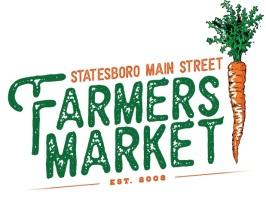 2022 Application for EXHIBITORS (EDUCATION & COMMUNITY SERVICE)Organization Name ______________________________________ Representative    ______________________________________ Address: ____________________________________________________________________________________________________E-mail: _________________________________________FB/Website: __________________________________________________Preferred Telephone: (_______) _______ - __________       Alternate Telephone: (_______) _______ - ________           The market welcomes educational exhibits and demonstrations by schools, artists, clubs, educational organizations and local community groups. Booth space is free for approved exhibitors Exhibit content must be non-partisan and non-religious in nature.What is the intended purpose of your booth/activity at the Farmers Market? __________________________________________________________________________________________________________________________________________________________________________________________________________________________________________________________________________________________________________________________What written material or giveaways will you offer at your booth? _____________________________________________________________________________________________________________________________________________________________________________________________________________________________________________________________To which of the following education goals will you contribute through your market participation?  Check all that apply._____Physical health       _____Nutrition      _____Food preparation     _____Farming or gardening       ____Craft education_____Cultural awareness      _____Art, music, or dance appreciation       _____Citizenship and community involvement_____Provide awareness of community resources         _____Provide awareness of university programsSaturday market participation.All exhibitors at the Saturday market are required to provide tent(s) with safety weights, tables(s) as needed, table covering and signage to identify the organization and/or purpose.  Exhibitors must be set up by 8:45 and are not allowed to remove tents until the close of market. No vehicular traffic is allowed inside the market area between 8:45 and 12:30. Please CIRCLE on the chart below each of the dates you are requesting to participate in the Saturday market. Space will be allocated for your booth on approved dates at no charge. However, your organization may be charged a no-show fee of $10 unless you notify the market manager of cancellation at least three days prior to a market. In order to help us with space planning and to optimize our market layout, please let us know as soon as possible if you want to change your planned participation dates. Who will be in charge of your booth on market day(s)?  _________________________________________________(Required) Mobile phone for contact on day of market __________________________________________________Hold Harmless Clause and InsuranceAll authorized vendors participating in Statesboro Main Street Farmers Market Shopping by Lantern Light are independent operators and not partners or joint ventures, and shall be individually and severally liable for any loss, personal injury, deaths, and /or any other damages that may occur as a result of the vendor's negligence or that of its employees, agents, and associates. All vendors are required to sign the Hold Harmless Clause included in this application. All vendors agree to indemnify and save Statesboro Main Street Farmers Market, Market Board, Synovus Bank, Shopping by Lantern Light, Downtown Statesboro Development Authority Board, Statesboro City Government and Bulloch County harmless from any loss, costs, damages, and other expenses including attorney's fees, suffered or incurred by Statesboro Main Street Farmers Market Shopping by Lantern Light by reason of vendor's negligence or intentional misconduct or that of its employees, agents, and associates; provided that the vendor shall not be liable for nor required to indemnify Statesboro Main Street Farmers Market, Market Board, Synovus Bank, Shopping by Lantern Light, Downtown Statesboro Development Authority Board, Statesboro City Government or Bulloch County for the negligence of any of them or that of their servants, agents, employees or associates. Because no insurance is provided at Statesboro Main Street Farmers Market Shopping by Lantern Light concerning vendors, each vendor must carry his or her own personal and product liability insurance. Furthermore, vehicle liability insurance is required to cover any damage caused to persons or property by a vendor’s vehicle.I acknowledge that I have read and understand this application, the rules and regulations of the market and the Hold Harmless Clause.Signature ____________________________________________________ Date ________________ Print Name __________________________________________________AprilMayJuneJulyAugustSeptOctNov274263159141191310812162118162017151923282523272422303029